ВСЕРОССИЙСКИЙ ОНЛАЙН-ЗАЧЕТ ПО ФИНАНСОВОЙ ГРАМОТНОСТИ 2023Зачет пройдет с 1 по 21 ноября 2023 года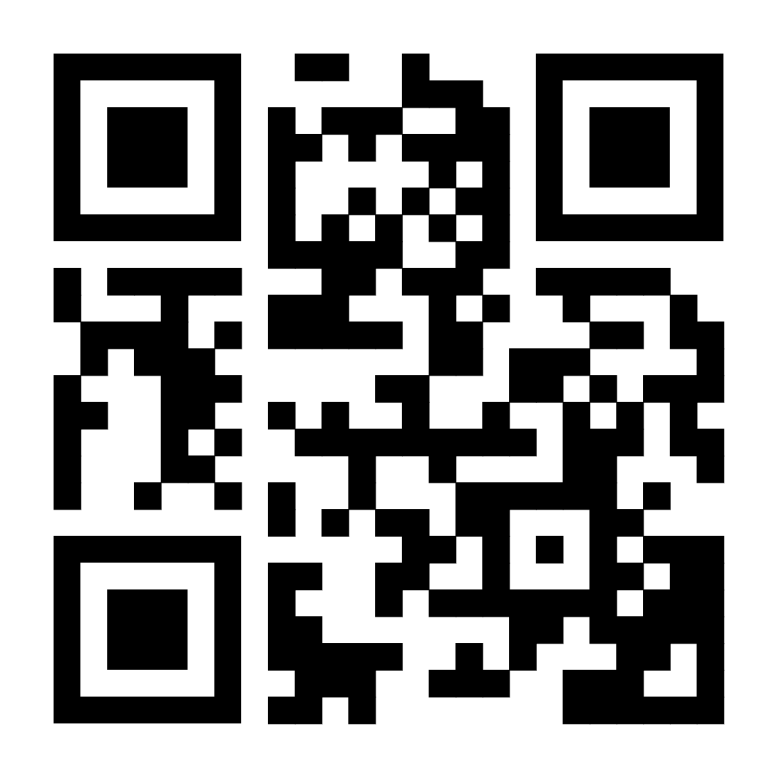  Участие в зачете позволит:Принять участие может любой желающий, начиная со школьников младших классовПри успешном прохождении зачета каждый участник получит именной сертификатДо встречи на зачете!Всероссийский онлайн-зачет по финансовой грамотности пройдет на сайте www.finzachet.ru проверить, насколько хорошо вы ориентируетесь в финансовых вопросахполучить индивидуальные рекомендации по сложным темам